Устройство микроскопаМикроскоп - это оптический прибор, позволяющий получить обратное изображение изучаемого объекта и рассмотреть мелкие детали его строения, размеры которых лежат за пределами разрешающей способности глаза. Лучший световой микроскоп примерно в 500 раз улучшает возможность человеческого глазаВ учебных лабораториях обычно используют световые микроскопы, на которых микропрепараты рассматриваются с использованием естественного или искусственного света. Наиболее распространены световые биологические микроскопы. Они дают увеличение в пределах от 56 до 1350 раз. В микроскопе выделяют две системы: оптическую и механическую.       К оптической системе относят объективы, окуляры и осветительное устройство (конденсор с диафрагмой и светофильтром, зеркало или электроосветитель).  Механическая система – штатив, винты, держатели.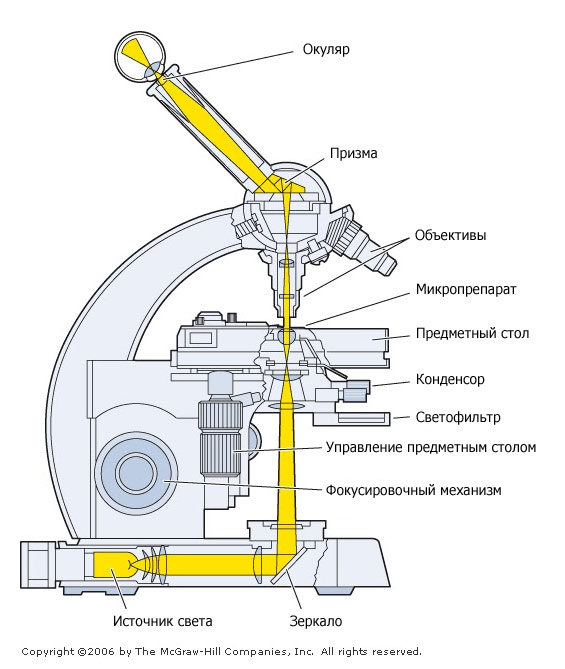 